                                                                                                     SECRETARIA DEL AYUNTAMIENTO 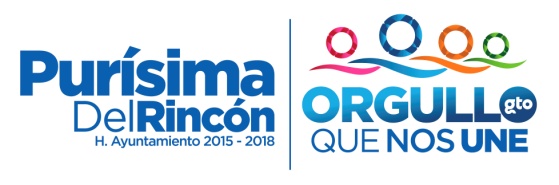                                                                                                                                                                                ARCHIVO GENERAL MUNICIPAL FORMATO DE CATALOGO DE DISPOSICION DOCUMENTAL DEL  H. AYUNTAMIENTO DEL MUNICIPIO DE PURISIMA DEL RINCON, GTO. LOS INSTRUMENTOS ARCHIVISTICOS, LA  GUIA SIMPLE DE ARCHIVOS Y EL CATALOGO DE DISPOSICION DOCUMENTAL  SE ENCUENTRAN EN PROCESO DE ELABORACION. No. de SecciónNo. de SecciónNo. de SerieSerie Documental Valor Documental Valor Documental Valor Documental Valor Documental Valor Documental Plazo de Conservación (años) Plazo de Conservación (años) Plazo de Conservación (años) Plazo de Conservación (años)Destino FinalDestino FinalDestino FinalDestino FinalDestino FinalNo. de SecciónNo. de SecciónNo. de SerieSerie DocumentalAdvto.Advto.FiscalLegalLegal* Archivo Trámite* Archivo Trámite* Archivo Concentración* Archivo ConcentraciónBajaBajaMuestreoHistóricoHistórico